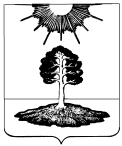 ДУМА закрытого административно-территориальногообразования Солнечный Тверской областиЧЕТВЕРТЫЙ СОЗЫВРЕШЕНИЕОб утверждении базовой ставки и
Методики расчета размера платы по
договору на установку и эксплуатацию
рекламных конструкцийВ соответствии с Федеральным законом от 06.10.2003г. №131-ФЗ «Об общих принципах организации местного самоуправления в Российской Федерации», Федеральным законом от 13.03.2006г. №38-ФЗ «О рекламе», Постановлением Правительства Тверской области №367-пп от 06.08.2013г. «Об утверждении Порядка согласования схем размещения рекламных конструкций и вносимых в них изменений», Уставом ЗАТО Солнечный Тверской области, Дума ЗАТО СолнечныйРЕШИЛА:Утвердить базовую ставку за один квадратный метр площади рекламных конструкций на территории Закрытого административно-территориального образования Солнечный Тверской области в размере 500 (пятьсот) рублей в год.Утвердить Методику расчета размера платы по договору на установку и эксплуатацию рекламных конструкций на территории Закрытого административно-территориального образования Солнечный Тверской области согласно Приложения №1.Настоящее решение вступает в силу с момента опубликования в газете «Городомля на Селигере».Приложение №1 к решению Думы ЗАТО Солнечный Тверской области
от «14» августа 2015г. № 223-4Методика расчета размера платы по договорам на установку и эксплуатацию рекламных конструкцийРасчет годовой платы по договорам на установку и эксплуатацию рекламных конструкций производится по следующей формуле:ОП=БСхПгде:ОП – оплата по договору за установку и эксплуатацию рекламной конструкции;БС – базовая ставка;П – суммарная площадь информационного поля рекламной конструкции (кв.м.).14.08.2015г.№  223-4Заместитель председателя Думы                                  ЗАТО СолнечныйЕ.А. Гаголина